Key points for 1.8 OutlineRepresent Functions as GraphsSummarize the main ideas in your own words.  Also include the following:VocabularyFunctionDomainRangeConcept Summary “For Your Notebook”Ways to Represent a FunctionVerbal RuleEquationTableGraph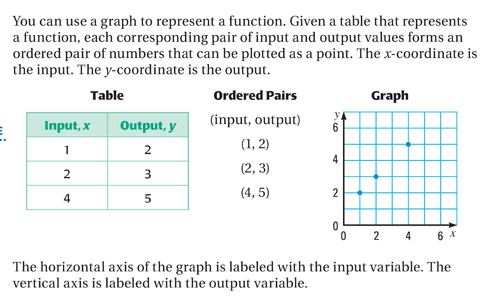 